Ice Blast Tournament, St. Louis, 1.17-19, 2020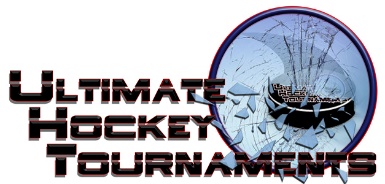 Midget/ High SchoolTournament Format  There are 4 teams and every team plays each other once in the preliminary round. At the end of the preliminary round,   1st place plays 2nd place for the Championship, 3rd plays 4th for the consolation. Standings		Game Results	TeamPoints Gm1Points Gm2Points Gm3Total Points         Tiebreakers Kings HS2024 Affton Americans0000 BR Crusaders2226 Rock County Raptors0202Fri   6:10 Pm PmAffton RinkAffton RinkAfftonAfftonAffton11vs.vs.CrusadersCrusaders666Fri   9:50   9:50PmFenton ForumFenton ForumKingsKingsKings66vs.vs.Rock CountyRock County111Sat 11:00 11:00AmSt. Peters Rec Plex-Rink ASt. Peters Rec Plex-Rink ACrusadersCrusadersCrusaders44vs.vs.KingsKings111Sat 11:45 11:45AmSt. Peters Rec Plex-Rink BSt. Peters Rec Plex-Rink BRock CountyRock CountyRock County77vs.vs.AfftonAffton333Sat   9:45   9:45PmAffton RinkAffton RinkKingsKingsKings66vs.vs.AfftonAffton111Sun 10:30 10:30AmAffton RinkAffton RinkRock CountyRock CountyRock County00vs.vs.CrusadersCrusaders222 HOME TEAM HOME TEAM HOME TEAM HOME TEAM            AWAY TEAM            AWAY TEAMSunday4:304:30PmAll American Rink3rd  Place3rd  Place      Raptors              2-1               Raptors              2-1               Raptors              2-1               Raptors              2-1               Raptors              2-1         4th Place4th Place       Affton                                                     Consolation                         Affton                                                     Consolation                  Sunday4:30   4:30   PmAffton Rink      1st Place      1st Place     Crusaders              Crusaders              Crusaders              Crusaders              Crusaders           2nd Place  2nd Place      Kings             2-1                                 Championship      Kings             2-1                                 Championship